 	COMPREHENSIVE SURGICAL CHECKLIST	Blue = World Health Organization (WHO)	Green = The Joint Commission - Universal Protocol 2016 National Patient Safety Goals	Teal = Joint Commission and WHO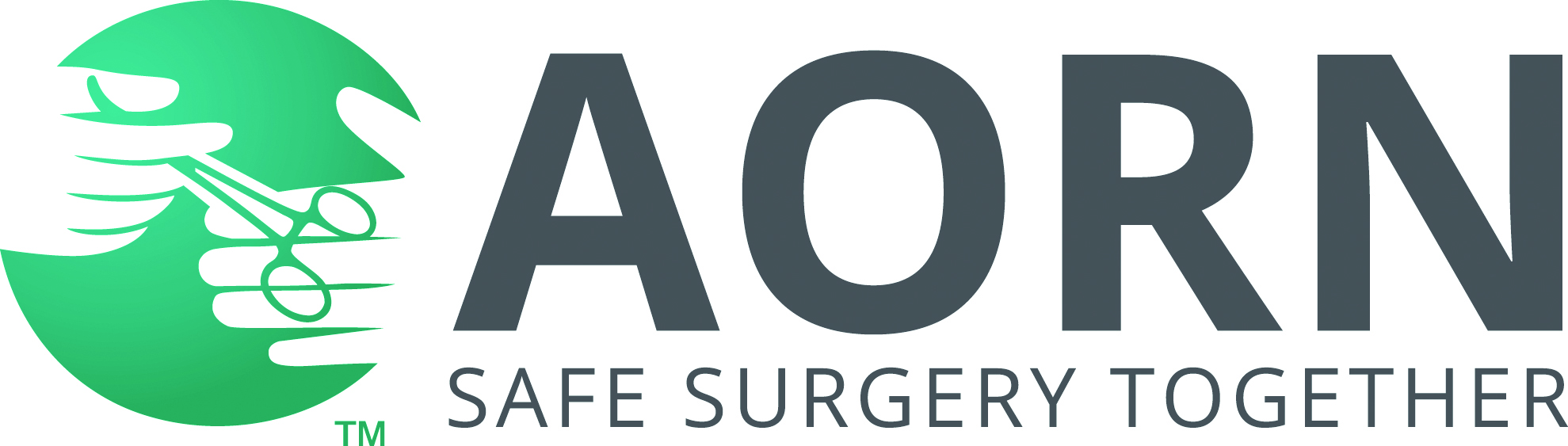 The Joint Commission does not stipulate which team member initiates any section of the checklist except for site marking. The Joint Commission
also does not stipulate where these activities occur. See the Universal Protocol for details on the Joint Commission requirements.PREPROCEDURE CHECK-INSIGN-INTIME-OUTSIGN-OUTIn Preoperative Ready AreaBefore Induction of AnesthesiaBefore Skin IncisionBefore the Patient Leaves the Operating RoomPatient or patient representative actively confirms with registered nurse (RN):RN and anesthesia professional confirm:Initiated by designated team member:All other activities to be suspended (except in case of life-threatening emergency)RN confirms:Identity   YesProcedure and procedure site   YesConsent(s)   YesSite marked   Yes   N/Aby the person performing the procedureRN confirms presence of:History and physical   YesPreanesthesia assessment   YesNursing assessment   YesDiagnostic and radiologic test resultsYes   N/ABlood products   Yes   N/AAny special equipment, devices, implants   Yes   N/AInclude in Preprocedure check-in as per institutional custom:Beta blocker medication givenYes   N/A Venous thromboembolismprophylaxis orderedYes   N/A Normothermia measuresYes   N/AConfirmation of the following: identity, procedure, procedure site, and consent(s)   Yes Site marked   Yes   N/Aby person performing the procedurePatient allergies   Yes   N/APulse oximeter on patient   YesDifficult airway or aspiration riskNo   Yes (preparation confirmed)Risk of blood loss (> 500 mL) Yes   N/A# of units available  	Anesthesia safety check completedYesBriefing:All members of the team have discussed care plan and addressed concerns   YesIntroduction of team members   YesAll:Confirmation of the following: identity, procedure, incision site, consent(s)   YesSite is marked and visible   Yes   N/AFire Risk Assessment and Discussion Yes (prevention methods implemented)  N/ARelevant images properly labeled and displayed  Yes   N/AAny equipment concerns   Yes   N/AAnticipated Critical Events Surgeon: States the following:Critical or nonroutine stepsCase durationAnticipated blood lossAnesthesia professional:Antibiotic prophylaxis within 1 hour before incision   Yes   N/AAdditional concerns   Yes   N/AScrub person and RN circulator:Sterilization indicators confirmed   Yes  Additional concerns   Yes   N/ARN:Documented completion of time out  YesName of operative procedure: Completion of sponge, sharp, and instrument counts  Yes   N/ASpecimens identified and labeledYes   N/AEquipment problems to be addressed  Yes   N/ADiscussion of Wound ClassificationYesTo all team members:What are the key concerns for recovery and management of this patient?Debriefing with all team members:Opportunity for discussion ofteam performancekey eventsany permanent changes in the preference cardJanuary 2019